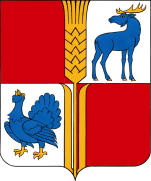 СОБРАНИЕ  ПРЕДСТАВИТЕЛЕЙМУНИЦИПАЛЬНОГО  РАЙОНА  ИСАКЛИНСКИЙСАМАРСКОЙ  ОБЛАСТИпятого созыва                 РЕШЕНИЕ № 215от  21.05.2018 г. О депутатах Собрания представителей муниципального района ИсаклинскийВ соответствии с Уставом муниципального района Исаклинский, решениями Собраний представителей сельских поселений Два Ключа и Новое Ганькино, Собрание представителей муниципального района ИсаклинскийРЕШИЛО:Принять к сведению информацию об избрании депутатом Собрания представителей муниципального района Исаклинский депутата Собрания представителей сельского поселения Два Ключа муниципального района Исаклинский от избирательного округа № 7 Егорова Михаила Александровича.Принять к сведению информацию об избрании депутатом Собрания представителей муниципального района Исаклинский депутата Собрания представителей сельского поселения Новое Ганькино  муниципального района Исаклинский от избирательного округа № 1 Ятманкина Олега Дмитриевича. 	3. Опубликовать настоящее решение в районной газете «Исаклинские вести» и на официальном сайте Администрации района.	Глава муниципального                                                    района Исаклинский                                                                       В.Д. ЯтманкинЗаместитель  председателя  Собрания представителей  муниципальногорайона  Исаклинский							     В.А. Егорова